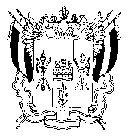 ТЕРРИТОРИАЛЬНАЯ  ИЗБИРАТЕЛЬНАЯ  КОМИССИЯ КОНСТАНТИНОВСКОГО  РАЙОНА  РОСТОВСКОЙ  ОБЛАСТИПОСТАНОВЛЕНИЕ 13 октября 2011г.			№ 10-4г. КонстантиновскО предложениях территориальной избирательной комиссии Константиновского района Администрации Константиновского района по выделению специальных мест для размещения печатных агитационных материалов на территории каждого избирательного участка Константиновского района по выборам депутатов Государственной Думы Федерального Собрания Российской Федерации 4 декабря 2011 года.На основании  п. 7 ст. 54 Федерального закона «Об основных гарантиях избирательных прав и права на участие в референдуме граждан Российской Федерации»Территориальная избирательная комиссия Константиновского района ПОСТАНОВЛЯЕТ:1. Предложить главе Константиновского района определить (по согласованию с собственниками, владельцами помещений) специальные места для размещения агитационных печатных материалов, при проведении выборов депутатов Государственной Думы Федерального Собрания Российской Федерации шестого созыва. (Приложение 1).2. Направить предложения территориальной избирательной комиссии в Администрацию Константиновского района.3. Контроль за выполнением настоящего постановления возложить на секретаря территориальной избирательной комиссии Константиновского района Быкадорову Е.В. Председатель комиссии		И.В.КазаковаСекретарь комиссии	Е.В. БыкадороваПриложение 1к постановлению ТИКот 13.10.2011г. №10-4Предложения территориальной избирательной комиссии по выделению  специальных мест для размещения печатных агитационных материалов на территории Константиновского района при подготовки и проведении выборов депутатов Государственной Думы Федерального Собрания Российской Федерации шестого созыва:Авиловское сельское поселение:- х. Нижнежуравский, ул. Журавлиная, 10 а, Информационный стенд Нижнежуравского СДК;- х. Авилов, ул. Садовая, 41, Информационный стенд Авиловского СДК.Богоявленское сельское поселение:-ст. Богоявленская, ул. Парковая, 3, доска объявлений здания администрации Богоявленского сельского поселения;- ст. Богоявленская, ул. Кленовая, 5, МДОУ «Росинка»; -ст. Богоявленская, ул. Сиреневая, магазин «Ариша»;- х. Кастырский , доска объявлений административного здания ГУПРО МТС;- х. Кастырский, ул. Центральная, 9/2, ИП павильон «Березка»; - х. Упраздно-Кагальницкий, доска объявлений отделения связи;  -х. Упраздно-Кагальницкий, ул. Атаманская, 3, ИП магазин «Лилия»; -х.Камышный, доска объявлений административного здания ЗАО «ВОСХОД»; -х.Камышный, ул. Мира, 14, доска объявлений магазин «АССОРТИ».Стычновское сельское поселение: - п. Стычновский, ул. Центральная, 2, информационный стенд; - х. Ермилов, ул. Школьная, 22, информационный стенд; - х. Вифлянцев, ул. Октябрьская, 9, информационный стенд;  - пос. Белоковыльный, ул. Лазоревая. 16, информационный стенд. Николаевское сельское поселение:- ст. Николаевская, ул. Центральная,25, фойе Николаевского СДК; - ст. Николаевская, ул. Центральная, 31, Николаевское почтовое отделение связи; - ст. Николаевская, ул. Центральная,25, фойе Николаевского СДК; - ст. Николаевская, ул. Центральная,31, Почтовое отделение связи;  - ст. Мариинская, ул. Степная, 1, фойе Мариинской СОШ; - ст. Мариинская, ул. Зеленая, магазин «Вера»; - х. Горский, ул. Центральная, магазин ПБЮЛ «Надежда»; - х. Белянский, ул. Широкая, 31, магазин «Ива»; - х. Белянский, ул. Центральная, 14, магазин «Руслан»; - х. Правда,  Райпо магазин № 65;  - х. Суворов, ул. Центральная, магазин «Галина»; - х. Старая Станица, ул. Школьная, магазин № 3. Почтовское сельское поселение - х. Нижнекалинов, ул. Победы, 6, магазин ООО «Росинка»;- х. Крюков, ул. Молодежная, 21, Крюковский ФАП;- х. Верхнепотапов, ул. Школьная, 24, МОУ«Верхнепотаповская СОШ»;- х. Почтовый, ул. Центральная,6, Администрация Почтовского сельского поселения;- х. Нижнепотапов, ул. Лесная, 2 а, Нижнепотаповский СДК;- х. Базки, ул. Пушкина, 23, Базковский ФАП;- х. Трофимов, ул. Ракушенская, магазин «Хуторянка»;- х. Кременской, ул. Платова, 10, магазин ИП «Светлячок».Гапкинское сельское поселение- х.Гапкин, ул. Школьная, 22, доска объявлений перед зданием администрации Гапкинского сельского поселения;- х. Лисичкин, ул. Центральная, 1, доска объявлений перед зданием сельского клуба;- х. Новая Жизнь, ул. Центральная, 16,  доска объявлений перед зданием сельского клуба;- х. Савельев, ул. Молодежная, 10, здание магазина «Вероника»;- пос. Холмистый ул. Центральная, 9, доска объявлений перед магазином.Константиновское городское поселение:- г.Константиновск, автобусные остановки города;-г. Константиновск, ул. 25 Октября, доска объявлений РДК;- г.Константиновск, перекресток ул.Ленина и ул. Коммунистическая, информационный стенд в городском сквере;- г.Константиновск, ул.Донская, доска объявлений в районе ОГИБДД Константиновского ОВД;- х.Ведерников, автобусные остановки;- х. Костиногорский, ФАП;- х. Хрящевский, медпункт;- х. Михайловский, СДК.  